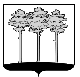 ГОРОДСКАЯ  ДУМА  ГОРОДА  ДИМИТРОВГРАДАУльяновской областиР Е Ш Е Н И Ег.Димитровград   25  января  2017  года                                                                     №  58/700   .                                      О  даче согласия Муниципальному бюджетному образовательному учреждению дополнительного образования детей Детско-юношеской спортивной школе «Спартак» на заключение договора безвозмездного пользования муниципальным движимым имуществом, закрепленным на праве оперативного управления, с Муниципальным казенным учреждением «Служба материально-технического обеспечения Администрации города»	В соответствии со статьями 689-701 Гражданского кодекса Российской Федерации, статьей 17.1.Федерального закона от 26.07.2006 №135-ФЗ «О защите конкуренции», пунктом 5 части 1 статьи 26 Устава муниципального образования «Город Димитровград» Ульяновской области, на основании Положения о порядке передачи в безвозмездное пользование имущества, находящегося в муниципальной собственности города Димитровграда Ульяновской области, рассмотрев обращение Главы Администрации города Димитровграда Ульяновской области В.Г.Гнутова от 19.12.2016                   №01-23/9180, Городская Дума города Димитровграда Ульяновской области второго созыва решила:Дать согласие Муниципальному бюджетному образовательному учреждению дополнительного образования детей Детско-юношеской спортивной школе «Спартак» на заключение договора безвозмездного пользования муниципальным движимым имуществом, закрепленным на праве оперативного управления, с Муниципальным казенным учреждением «Служба материально-технического обеспечения Администрации города» на срок до 01.12.2030:2. Установить, что настоящее решение подлежит официальному опубликованию и размещению в информационно-телекоммуникационной сети «Интернет» на официальном сайте Городской Думы города Димитровграда Ульяновской области (www.dumadgrad.ru).3. Установить, что настоящее решение распространяется на правоотношения, возникшие с 01 апреля 2016 года.	4. Контроль исполнения настоящего решения возложить на Комитет по финансово-экономической политике и городскому хозяйству (Галиуллин).Глава города Димитровграда Ульяновской области		                                                             А.М.Кошаев№Наименование ссудополучателяНаименование муниципального имуществаБалансовая стоимость(руб.)Цели использования1Муниципальное казенное учреждение «Служба материально-технического обеспечения Администрации города»Металлодетектор «Паутина-РМ»-163870, 95Контроль проносимых вещей в здание Администрации города